Počet domácích zvířat v České republice(seřazeno abecedně)            		    Akvarijní rybičky 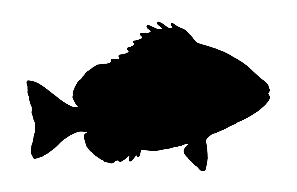         Kočky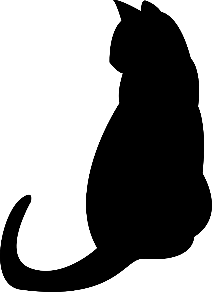         Malí savci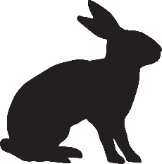         Okrasní ptáci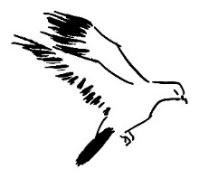          Plazi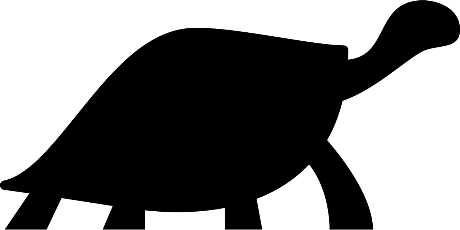          Psi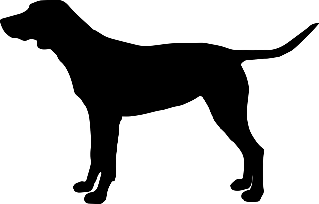 Celkem                              3.915.000 Domácí zvířata podle oblíbenosti Domácí zvířata podle oblíbenosti (vyjádřeno v procentech) Domácnosti chovající domácí zvířata Podle statistických údajů jedno a více domácích zvířat chová v České republice více než polovina domácností, což představuje 4,3 milionu domácností. Z toho víc než 42 % českých domácností chová psa a více než 23 % českých domácností chová kočku.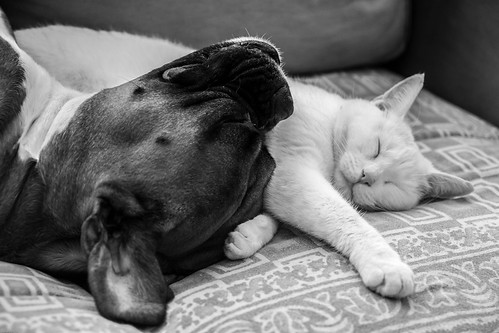 Výroba krmných směsí pro domácí zvířataKrmiva (MZe) 3-01 Roční výkaz o výrobě průmyslových krmiv za rok 2021zdroj dat: Statistické zjišťování Krmiva (MZe) 3-01 za rok 2022 1 ostatní zvířata - od r. 2016 zahrnují: směsi pro koně, lesní zvěř, kožešinová zvířata, laboratorní zvířata, zvířata v zoologických zahradách, ryby.  https://eagri.cz/public/web/mze/zemedelstvi/publikace-a-dokumenty/statistika/krmiva/vyroba-prumyslovych-krmiv-v-roce-2022.html Český trh s potravou pro domácí zvířata 2022Objem prodeje potravy pro domácí zvířata  			172 mil kg		Hodnota prodeje potravy pro domácí zvířata  			511 mil EUR		  Prodej potravy pro domácí zvířaty v ČR v roce 2022zdroj dat: NielsenIQNielsenIQ je lídrem v oblasti poskytování komplexního a objektivního pohledu na chováníspotřebitelů na celém světě. Díky inovativní datové platformě a bohatým analytickýmmožnostem NielsenIQ umožňuje předním světovým výrobcům a obchodníkům srychloobrátkovým zbožím činit odvážná a sebevědomá rozhodnutí. Pomocí ucelených datových sad a díky jednotnému měření transakcíposkytuje NielsenIQ svým klientům predikce chování spotřebitelů, díky kterým mohouoptimalizovat výkonnost napříč všemi maloobchodními formáty. Naše otevřená filozofieintegrace dat nám umožňuje vytvářet ty nejvlivnější datové sady o spotřebitelích z celéhosvěta. NielsenIQ přináší kompletní pravdu. Společnost NielsenIQ, která je součástí portfolia mezinárodní společnosti AdventInternational, působí v téměř 100 zemích, čímž pokrývá více než 90% světové populace. Další informace najdete na www.nielseniq.com.2021v tis. tun2022v tis. tunpsi a kočky298,436300,905ptactvo4,2544,522ostatní zvířata122,84720,826celkem krmné směsi 325,537326,253Česká republika - PET FOODČeská republika - PET FOODČeská republika - PET FOODObchody s potravinami a smíšeným zbožím a organizované drogérie    (bez Makra a bez specializovaných obchodů/Pet Shops)Tržby v 1.000 CZKObchody s potravinami a smíšeným zbožím a organizované drogérie    (bez Makra a bez specializovaných obchodů/Pet Shops)Tržby v 1.000 CZKObchody s potravinami a smíšeným zbožím a organizované drogérie    (bez Makra a bez specializovaných obchodů/Pet Shops)Tržby v 1.000 CZKPET FOOD celkemPET FOOD celkem 2022DOG FOOD - psi2 919 759CAT FOOD - kočky3 857 040DOG FOOD - psiDOG FOOD - psiDOG WET      1 133 133DOG DRY   746 771 DOG TREATS (pamlsky, pochoutky)  754 789DOG CHEWY (žvýkací produkty)  285 066CAT FOOD  - kočkyCAT FOOD  - kočkyCAT WET 2 792 793CAT DRY   814 565CAT TREATS (pamlsky, pochoutky)                       235 614CAT MILK (mléko)    14 069